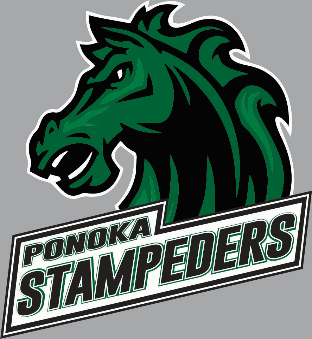 Ponoka Minor Hockey AssociationApril 07, 2021, 7:00 pmVia Google MeetsMINUTESPRESENT:Jesse Zinter		Jessica Loveseth	Robbin Nikiforuk		MikkiScabar 		Mike Dillen Ryan Gillespie 		Brooke Wiancko	Nicole Owen			Carla Campbell		Riley LangErin Williamson		Mark Richter 		Roxanne Peterson		Billy Toperowski	REGRETS:Scott DubitzCall to OrderMeeting called to order at 7:04p.mApproval of AgendaMOTION: To approve the Agenda for April 07, 2021 moved by Nicole, seconded by Mikki. Approval of Minutes of March 03, 2021MOTION: To approve the meeting minutes for March 03, 2021 moved by Erin, seconded by Roxy. Director ReportsPresidentDiscussion on potential new league. New league, NAI and HA met; HA would like NAI to address concerns. NAI has proposed commitments to addressing preseason schedules with considering tiering and travel, multiple updates to preseason placement, minimum travel possible where team numbers permit, balanced number of games/teams, possible 2 games in one day to cut down on travel or a neutral location, teams to be home at reasonable times, additional playoff improvements. Vice PresidentContinued discussion on goalie fees and ice for August. Submitted 1st shift application. TreasurerRaffle fundraiser brought in approx $15K, profit of approx $13K. U11 was only team to sell out both raffles, a lot of teams donated their team incentive back to assoc. Invoiced $3002 for new jerseys, $2340 collected to date – request to collect remaining donations prior to year end. Discussion on volunteer fees, fundraising requirements (i.e. families buy full book and up to them to sell), yearlong raffles, cash calendar, etc. Tabled ideas for now. SecretaryNothing to reportRegistrarAll players have been returned. Starting to set up ramp. Equipment DirectorStill missing jerseys from ColtsIce SchedulerNo news about fees yet, hoping for a town meeting in July. Public RelationNothing to reportCoaching DirectorsRobbin – would like to take advantage of August ice for female hockey promotion if possibleBilly – nothing to reportScott – AbsentRiley – nothing to reportRef DirectorNothing to report.Tournament/DisciplineNothing to report.Old BusinessNew BusinessDiscussion on AGM and incentive to attend. Options for outdoor gathering or potentially a zoom meeting or WebX. Mark requested final financials to be completed for next meeting in preparation for AGM. Meeting adjourned at 8:07p.m. Moved by Nicole, seconded by Roxy	Next meeting date: May 5, 2021	